Eesti Kickboxingu Föderatsiooni (EKBF) ÜRITUSTE           PLAAN 2020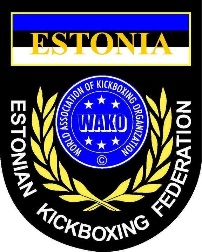 Jaanuar:Veebruar:Märts:Aprill:Mai:Juuni - Juuli:September:OktooberDetsembernrKuupäevÜritus ja toimimiskohtKorraldaja1.2.25 jaanuar. 2020Läti MV (kids, cadets, juniors). Liepaja, Daugava spordikeskus“Ballistic boxing club”nrKuupäevÜritus ja toimimiskohtKorraldaja2.11.veebruar 2020ESTONIA CUP 2020 K-1 Rules (vanus 7-16a) Tartu, EstoniaEKBF ja Klubi „Klan“2.2.2 veebruar Koolitus kohtunikele ja treeneritele –WAKO reeglid  12:00 – 14:00, (20 eurot) Kohtunike eksamid 13:00 – 14:00 (20 eurot)Aadress: Vilde tee 54 13416 Tallinn, Mustamäe.EKBFAlgus kell 12.002.3.8.veebruarTreenerite koolitus: Jalalöökide õpetamine ja Kaitse jalalöökide eest (eesti keeles). Tase 3 ja 4.Mustamäe Laste Loomingu Majas (Vilde 54)EKBF2.4.15-16.veebruarBALTIC OPEN, 2020EKBF2.5.22. veebruarTreenerite koolitus: Võitlussportlase hügieen, Esmaabi võitlusspordis, Klubi kord ja treeningu vahendid (vene keeles, tõlk eesti keelde). Tase 3.Mustamäe Laste Loomingu Majas (Vilde 54)EKBF2.4.27.veebruar- 1.märtsIrish Open International 2020 (WAKO World Cup)(Official WAKO Referee Worlds/Europeans)Dublin, IirimaaRoy Baker2.5.29.veebruarTreenerite koolitus: Sparride läbiviimise metoodika, Keelatud löögid ja tsoonid (vene keeles, tõlk eesti keelde). Tase 3.Mustamäe Laste Loomingu Majas (Vilde 54)EKBF2.6.29.veebruarHelsinki Open 2020Suomen Potkunyrkkeilu LiitonrKuupäevÜritus ja toimimiskohtKorraldaja1.17.märtsTreenerite koolitus: Üldkehalise ettevalmistuse põhimõtted kikkpoksis, Põhilised füüsilise seisundi näitajad ja selle hindamise meetodid, Tähtsamad SKE harjutused (raskustega, poksikotil, hüpped, kiiruspirn, kiirusjooks) (vene keeles, tõlk eesti keelde). Tase 3, 4 ja 5Mustamäe Laste Loomingu Majas (Vilde 54)EKBF2.114.märtsTreenerite koolitus: Vastulöögid (käe- ja jalalöökide vastu), Kohtamislöögid (käe- ja jalalöökide vastu)  (vene keeles, tõlk eesti keelde). Tase 4.Mustamäe Laste Loomingu Majas (Vilde 54)EKBF3.127-29 märts Läti lahtised meistrivõistlused (Ringi liigid) Sport Hall of Hanzas SchoolLKBFnrKuupäevÜritus ja toimimiskohtKorraldaja1.1.11.aprillEesti Meistrivõistlused 2020 (LK, KR, KL, LC) Tartu, A le Cog Sport SpordimajaEKBF ja Klubi „Klan“2.1.24 -26.aprillThe Austrian Classics 2020 (WAKO World Cup)(Official WAKO Referee Worlds/Europeans)Olympic hall – InnsbruckAustrianrKuupäevÜritus ja toimimiskohtKorraldajad ja osalejad:1.1.2.maiEstonia Cup 2020 kickboxingus Tatami– Light Contact (LC) ja Kick Light (KL)Turu spordihooneTartu1.2.7 – 10.maiHungarian Open 2020 (WAKO World Cup) (OfficialWAKO Referee Worlds/Europeans)MOM Sport ComplexHungarynrKuupäevÜritus ja toimimiskohtKorraldaja1.111 -14.juuni25th Bestfighter 2020 (WAKO World Cup ) (OfficialWAKO Referee Worlds/Europeans)Rimini RDS StadiumItaalia2.1.12 – 15.juuli5th European Universities Games 2020BelgradeSerbia3.1.Suvi Eesti koondise sportlaste suvelaager, TallinnEKBL ja Eesti koondise esindajadAugust:August:1.1.21 – 30. august  WAKO Cadets & Juniors Europe Championships (All disciplines) Belgrade, SerbiaEKBL ja Eesti klubiesindajad.nrKuupäevÜritus ja toimimiskohtKorraldajad ja osalejad:1.117-22 September Russian Open 2020 (World Cup)(Official WAKO Referee Worlds/Europeans)Moskva, VenemaanrKuupäevÜritus ja toimimiskohtKorraldajad ja osalejad:1010-18 OktooberWAKO Senior & Master European Championships (All disciplines)EKBL ja Eesti klubiesindajad.nrKuupäevÜritus ja toimimiskohtKorraldajad ja osalejad:12.112.212-13 detsember «European Clubs Cup 2020 K-1» (15 years +)jaEesti Lahtised Kickboxingu võistlused 7 -14 aastat (K-1 rules) 2018. “FFC OPEN 2020”  Tallinn FFClub ja  EKBF